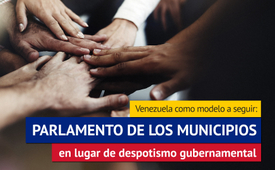 Venezuela como modelo a seguir: Parlamento de los municipios en lugar de despotismo gubernamental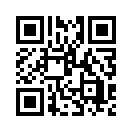 Mientras los ciudadanos de Alemania y de la UE sacuden la cabeza con incomprensión ante la arbitrariedad del gobierno y se molestan porque las peticiones urgentes son simplemente barridas por el gobierno, en Venezuela está surgiendo un nuevo y prometedor camino: El Parlamento de los Municipios. Este autogobierno será la base del Estado municipal. El objetivo es el autogobierno del pueblo.[Moderador:]  Mientras que cada vez más ciudadanos en Alemania y la UE sacuden la cabeza con incomprensión ante la arbitrariedad de sus gobiernos y se molestan por la forma en que simplemente barren las peticiones urgentes de la mesa, casi como una cuestión de costumbre, un nuevo camino prometedor está surgiendo en Venezuela: El Parlamento de los Municipios. Esta autogestión será la base del "Estado municipal". El objetivo es el autogobierno del pueblo. 

[Voz en off:]  La Asamblea Nacional (AN) de Venezuela ha aprobado un proyecto de ley para crear el Parlamento Nacional de Municipios. El organismo estará compuesto por miembros de los municipios elegidos a nivel local de base.
"El Parlamento Nacional de Municipios es una entidad de participación protagónica [explicación: que ostenta el papel principal], democrática y decisoria hacia el ejercicio directo de la soberanía popular", reza el texto aún no publicado de la ley. Luis Marcano, presidente de la Comisión de Desarrollo de las Comunidades de la AN, dijo durante el debate en el pleno que el nuevo parlamento es "un instrumento para la lucha contra la corrupción y el burocratismo, al tiempo que refuerza los mecanismos para que las comunidades resuelvan sus propios problemas".

[Moderador:]  ¿Cómo nombra Luis Marcano el mal, la raíz de la arbitrariedad y la ignorancia del gobierno?  Habla de corrupción y burocracia. Estos son precisamente los factores que hacen que un gobierno no esté a la altura de las necesidades del pueblo. El remedio, dice, viene a través de la democracia de base directamente del pueblo, a través de los municipios, es decir, donde los intereses del pueblo son el centro y no los de las corporaciones multinacionales. Estos oligarcas financieros se han colado en la política de todo el mundo y ahora se empeñan en un Great Reset, un nuevo comienzo presentado por ellos con los más bellos colores, pero que al final sólo les dará el control total de todos los recursos y derechos de dominación. ¿No sería mucho mejor un Gran Reajuste como el de Venezuela, es decir, un cambio de poder y de propiedad al pueblo?de hmFuentes:El Parlamento de las Autoridades Locales
https://venezuelanalysis.com/news/15177
https://amerika21.de/2021/04/249811/venezuela-gesetz-parlament-der-kommunen
https://amerika21.de/analyse/249175/venezuela-kommunale-stadt
https://amerika21.de/analyse/236270/venezuela-der-sprung-ins-kommunaleEsto también podría interesarle:---Kla.TV – Las otras noticias ... libre – independiente – no censurada ...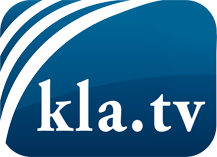 lo que los medios de comunicación no deberían omitir ...poco escuchado – del pueblo para el pueblo ...cada viernes emisiones a las 19:45 horas en www.kla.tv/es¡Vale la pena seguir adelante!Para obtener una suscripción gratuita con noticias mensuales
por correo electrónico, suscríbase a: www.kla.tv/abo-esAviso de seguridad:Lamentablemente, las voces discrepantes siguen siendo censuradas y reprimidas. Mientras no informemos según los intereses e ideologías de la prensa del sistema, debemos esperar siempre que se busquen pretextos para bloquear o perjudicar a Kla.TV.Por lo tanto, ¡conéctese hoy con independencia de Internet!
Haga clic aquí: www.kla.tv/vernetzung&lang=esLicencia:    Licencia Creative Commons con atribución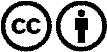 ¡Se desea la distribución y reprocesamiento con atribución! Sin embargo, el material no puede presentarse fuera de contexto.
Con las instituciones financiadas con dinero público está prohibido el uso sin consulta.Las infracciones pueden ser perseguidas.